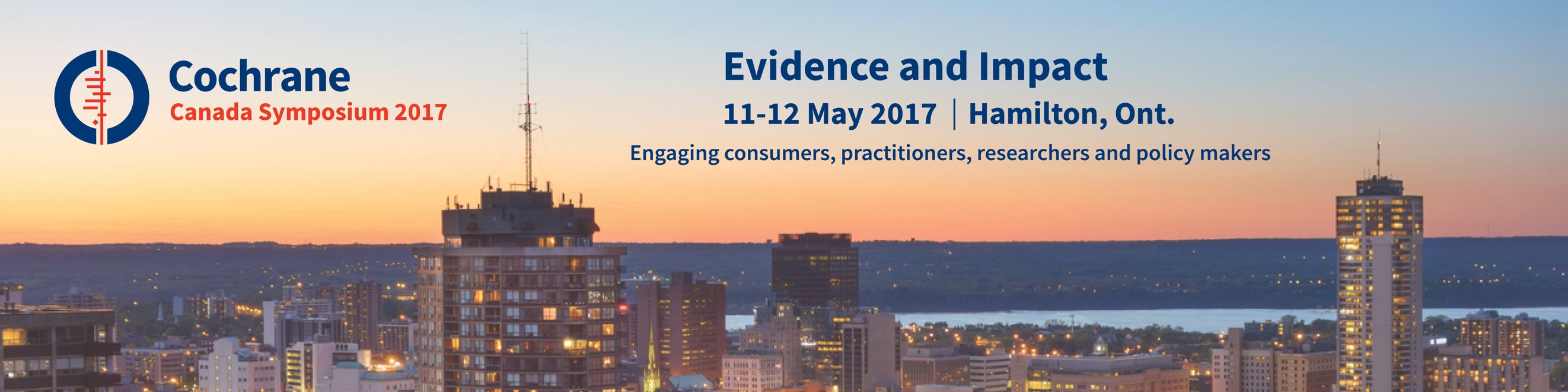 Cochrane Canada Symposium Stipend Application FormContact detailsFirst name:Last name:Mailing address:City:Province/State:Postal code/Zip code:Country:Daytime phone number: Involvement with Cochrane and the Cochrane Consumer NetworkCochrane affiliation:Example: Cochrane Review Group, Cochrane Centre, Cochrane Consumer Network, etc. Please list all that applyDescribe your level of involvement and roles with CochraneExample: Do you act as a consumer peer reviewer for a group? Are you an author? Do you present to groups or organizations? Have you attended Cochrane training workshops?Involvement outside CochraneAre you involved in another consumer/patient/voluntary organization? If yes, please provide the name of the organization and describe your involvement.Letter of recommendationDo you have, or will you be providing, a letter of recommendation from a Cochrane group/entity? Do you have a letter of recommendation from another consumer/patient organization that you are involved with?Letters can be emailed separately prior to the application deadline. Please email your letter to canada@cochrane.org.Previous Symposium attendanceIf you have attended a Cochrane Canada Symposium before, please describe how you shared your experience with other consumers/patientsPrevious stipendsHave you ever received a consumer stipend from Cochrane Canada to attend a Cochrane Canada Symposium?If you have been funded more than once, please provide us with a list.Benefits of attending a symposiumPlease explain why you would like to attend the Cochrane Canada Symposium 2017.Funding requestEstimated costs for attending the symposium:Departure city: Other travel costs, transport mode:This can include taxi, car/parking, bus, etc.Hotel Check-in and check-out dates:In most cases, if hotel is needed, the dates will be: Check-in 11 May and check-out 12 May. If hotel is not required, please write ‘Not applicable’.Does any item included on your request require special explanation? If yes, please explainOther fundingPlease indicate other funding sources you may be receiving to help cover your costs to attend the Symposium.Full CostYour RequestFlight (If applicable, economy airfare, including cancellation insurance will be arranged for you. Please include your best estimate here).Also, fill out Departure city below.Other travel costs (Taxi to/from airport and hotel. If local to Hamilton, add bus, taxi or parking costs here).Also, fill out Transport mode below.Hotel (The special conference rate is $129.00/per night + tax).Also, fill out check-in and check-out dates below.Meal Allowance (Lunch is provided 11-12 May).Registration fee (Early registration is $525.00 and ends 24 April 2017 @ 23:59 EST).Total support requested (Tally your full estimated costs and your request total here).